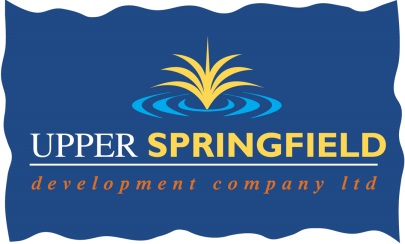 UPPER SPRINGFIELD DEVELOPMENT TRUSTPUBLIC ART IN THE COMMUNITY PROGRAMMEHAS VACANCIES FOR A BANK OF THE FOLLOWING ARTISTSVisual and performance artists  and storytellers to facilitate programmes of workshops with groups, and to produce pieces of work for temporary public art showcases. &Emerging artists who will gain mentoring support as part of the programmeWE WILL HOLD SELECTED ARTISTS DETAILS ON FILE FOR 1 YEAR FOR POTENTIAL VACANCIES. Posts are subject to fundingArtists must have skills within the following;Art participation skills working with a wide range of groups in the community including vulnerable young people, people with disabilities and older people.Temporary non-conventional sculpturePerformance artCeramicsConstruction of temporary structuresTextilesPhotographyFilm, video & projectionStorytellingApplication forms and details for all of the above posts can be downloaded from www.upperspringfield.com recruitmentAll completed applications, CV and images must be returned by email to:  deirdre.mackel@usdt.co.ukARTISTS WISHING TO JOIN THE BANK MUST SUBMIT A CV WITH FULL CONTACT DETAILS OF 2 REFERENCES ALONG WITH 6 IMAGES OF ARTWORK, EACH NO BIGGER THAN 1.07 MB FROM RECENT ART PROJECTS OUR SELECTION METHODS ARE BASED ON ARTFORMS REQUIRED FOR SPECIFIC PROJECTSContact: Deirdre Mackel Tel. 028 90236677Closing date for receipt of applications:Wednesday 19th July at 4.00pm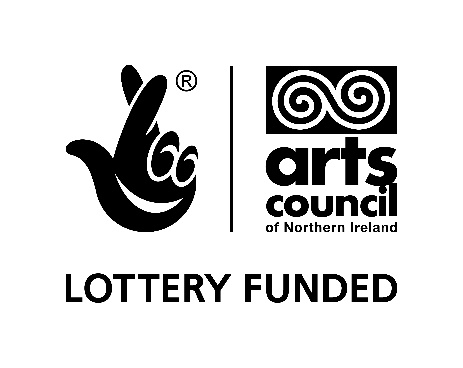 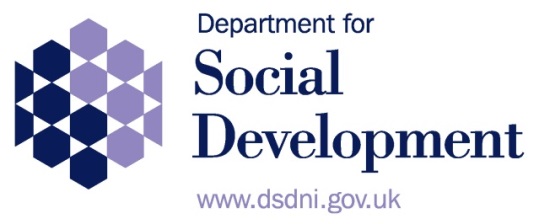 UPPER SPRINGFIELD DEVELOPMENT TRUSTAPPLICATION FORMPUBLIC ART IN THE COMMUNITY PROGRAMMEAPPLICATION FOR VACANCIES FOR A BANK OF THE FOLLOWING ARTISTSVisual and performance artists and storytellers to facilitate programmes of workshops with groups, and producing pieces of work for temporary public art showcases. Emerging artists who wish to develop their art participation and engagement skills WE WILL HOLD ARTISTS’ DETAILS ON FILE FOR 1 YEAR FOR POTENTIAL VACANCIESEssential Criteria:It is essential thatThe artist will demonstrate skills of making and installing or performing temporary public art/ and or/ storytellingThe artist/s will show high innovation through examples of previous work The artist demonstrates skills in  participation and engagement through examples of previous projects ((NB: Applicants for the post of New/Emerging Artists do not need to be scored on this section)Desirable Criteria:It is desirable that the artist/s will have;Knowledge of disadvantaged communities such as the Upper Springfield and West Belfast.Skills in working collaboratively with other artists. ((NB: Applicants for the post of New/Emerging Artists do not need to be scored on this section)APPLICATION FOR THE POST OF: (Please tick)Visual Artist □Performance Artist □Storyteller □New/Emerging Artist □Name:				Address:Tel. No.Qualifications(if any):Please separately attach six electronic images, each no bigger than 1.07 MB of previous art projects, and complete the image list below, indicating, date/size/materials/location and employer/group details etc.)NB: Applicants for New/Emerging Artists may include their individual workImage 1:Image 2:Image 3:Image 4:Image 5:Image 6: 										Could you please indicate briefly how you meet the following before mentioned criteria1. Skills of making and installing, or performing temporary public art and/or /storytelling Please also list your artmaking and/or /storytelling skills2. High innovation through examples of previous work 3. Demonstrate skills in participation and engagement through examples of previous projects(NB: Applicants for the post of New/Emerging Artists do not need to complete this section)4. Knowledge of disadvantaged communities such as Upper Springfield and West Belfast5. Skills in working collaboratively with other artists.(NB: Applicants for the post of New/Emerging Artists do not need to complete this section)Can you provide full contact details for 2 References:Reference 1.					Name:	Address and Postcode:Telephone Number:Reference 2.					Name:Address and Postcode:Telephone Number:CAN YOU INDICATE ANY DATES OR TIMES OF UNAVAILABILITY  FOR THE NEXT 6 MONTHS.PLEASE NOTE: ARTISTS WILL BE REQUIRED TO WORK EVENINGS, WEEKENDS AND WEEKDAYSPlease return your completed application with images and a copy of your CV by email  To: deirdre.mackel@usdt.co.ukNot later than 4.00 pm on  Wednesday 19th JulyEnquiries: Tel: 90236677